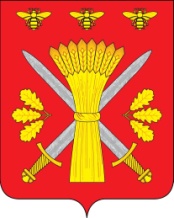 РОССИЙСКАЯ ФЕДЕРАЦИЯОРЛОВСКАЯ ОБЛАСТЬАДМИНИСТРАЦИЯ ТРОСНЯНСКОГО РАЙОНАПОСТАНОВЛЕНИЕ От 25 апреля 2018 г.                                                                                                        № 130  с.ТроснаО внесении изменений в постановление от 26 декабря 2017года № 317 «Об утверждении состава антитеррористической комиссии по противодействию терроризма натерритории Троснянского района»        В связи с произошедшими штатными изменениями в  структуре ОМВД  России по Троснянскому району, в соответствии с требованиями Федеральных законов   от 6 октября 2003 года №131-ФЗ «Об общих принципах организации местного самоуправления в Российской Федерации», от 25 июля 2002 года № 114-ФЗ "О противодействии экстремистской деятельности",  от 6 марта 2006 года № 35-ФЗ "О противодействии терроризму", положением антитеррористической комиссии в муниципальном образовании Орловской области, утвержденным Председателем Антитеррористической комиссии в Орловской области, временно исполняющим обязанности Губернатора и Председателя Правительства Орловской области А.Е.Клычковым 7 ноября 2017 года,  а также в целях противодействия терроризму и экстремизму, минимизации и ликвидации последствий этих проявлений администрация Троснянского района                п о с т а н о в л я е т :         1.  Внести изменение в приложение 1 постановления администрации Троснянского района от 26 декабря 2017 года № 317 «Об утверждении состава антитеррористической комиссии по противодействию терроризма на территории Троснянского района»- заменить слова «Федонин Николай Николаевич» на «Летуновский Иван Николаевич».             2.   Контроль за исполнением постановления оставляю за собой.Глава района                                                                                     А.И.Насонов                                                                                                                                                                                              Приложение 1к постановлению администрации Троснянского района             от 25 апреля 2018 г. № 130Состав антитеррористической комиссии Троснянского районаОрловской областиФ.И.О. Занимаемая должность ПримечаниеНасонов Александр Иванович- глава Троснянского района - председатель комиссии Летуновский Иван Николаевич- начальник  ОМВД России  по Троснянскому району - заместитель председателя комиссии                             (по согласованию)Фроловичев Александр Вячеславович- заместитель главы администрации Троснянского районаПисарева Ирина Ивановна-  заместитель главы администрации Троснянского районаКралина Людмила Александровна- главный специалист отдела сельского хозяйства администрации Троснянского района – секретарь комиссииЕрохина Инна Владимировна - начальник отдела образования администрации Троснянского района Базукина Татьяна Александровна - глава Троснянского сельского поселения  (по согласованию)Попрядухин Леонид Михайлович - директор МУЖКП Троснянского района Золотарева Надежда Константиновна- и.о.главного врача  БУЗ  ОО «Троснянская ЦРБ» (по согласованию)Ершов Виктор Владимирович - начальник пожарно-спасательной  части №34 по охране с. Тросна и Троснянского района отряда федеральной противопожарной службы по Орловской области ГУ «Центр управления в кризисных ситуациях МЧС России по Орловской области» (по согласованию) Бувина Светлана Алексеевна-начальник отдела ГО ЧС и МР администрации Троснянского района 